GAMELAB – Officina Creazione VideogiochiAVVENTURA – Regole di progettazione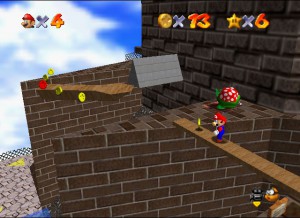 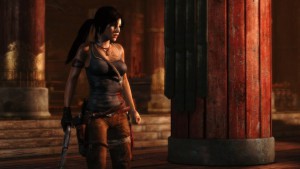 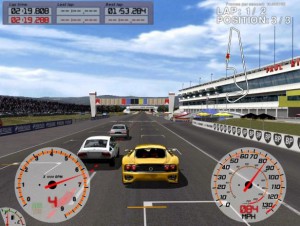 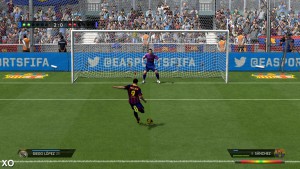 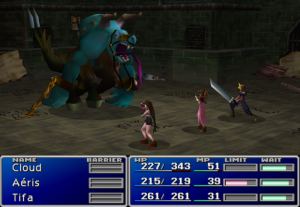 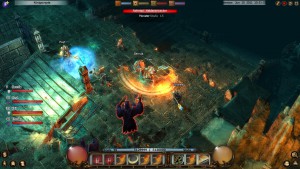 FASE 1AMBIENTAZIONE(in quale epoca e luogo si svolge il videogioco)DESCRIZIONE DEL PERSONAGGIO PROTAGONISTA(nome, età, aspetto fisico….)DESCRIZIONE DEL NEMICO(nome, se è un essere umano o altro, aspetto fisico ……)AZIONI DI BASE DEL PERSONAGGIO PROTAGONISTA(che il personaggio può fare fin dall’inizio del gioco: correre, saltare…)PARAMETRI VITALI DEL PERSONAGGIO PROTAGONISTA(Quante vite ha? Come si misura? Ha altri parametri come energia, magia, soldi …?)FASE 2DESCRIZIONE DEL GIOCOObiettivo del gioco--------------------------------------------------------------------------------------------------------------------------------------------------------------------------------------------------------------Nuovi personaggi (avversari e amici)--------------------------------------------------------------------------------------------------------------------------------------------------------------------------------------------------------------Colpo di scena (facoltativo)--------------------------------------------------------------------------------------------------------------------------------------------------------------------------------------------------------------Nuove abilità che vengono sbloccate  (nuove azioni, mosse, abilità che il protagonista può compiere)--------------------------------------------------------------------------------------------------------------------------------------------------------------------------------------------------------------TITOLO DEL VIDEOGIOCOOra che avete progettato tutto, date un titolo al vostro videogioco!-----------------------------------------------------------------------------------------FASE 3LA CONFEZIONE DEL GIOCOOra che il gioco è pronto, progettiamo la scatola in cui viene venduto!Dobbiamo decidere:Età consigliata (+7, +12)Indicazioni PEGITempo massimo di gioco: il gioco va automaticamente in pausa dopo ……… tempo e resta in pausa per ……. Tempo (indicare il tempo).